11 января воспитанники подготовительных групп №6,№7  приняли участие в рождественских колядках. Дети колядовали в детском саду, в библиотеке, в сельском совете.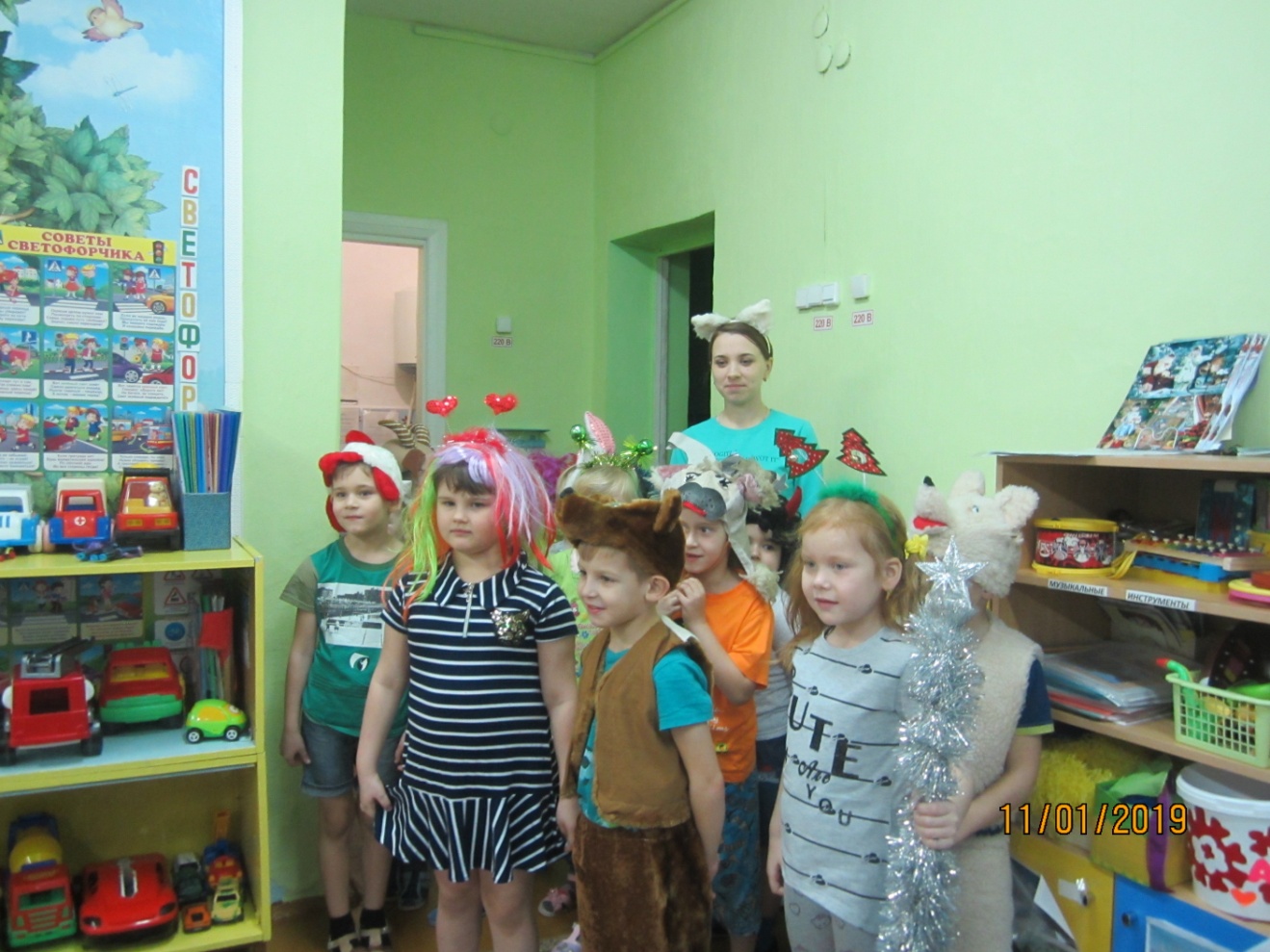 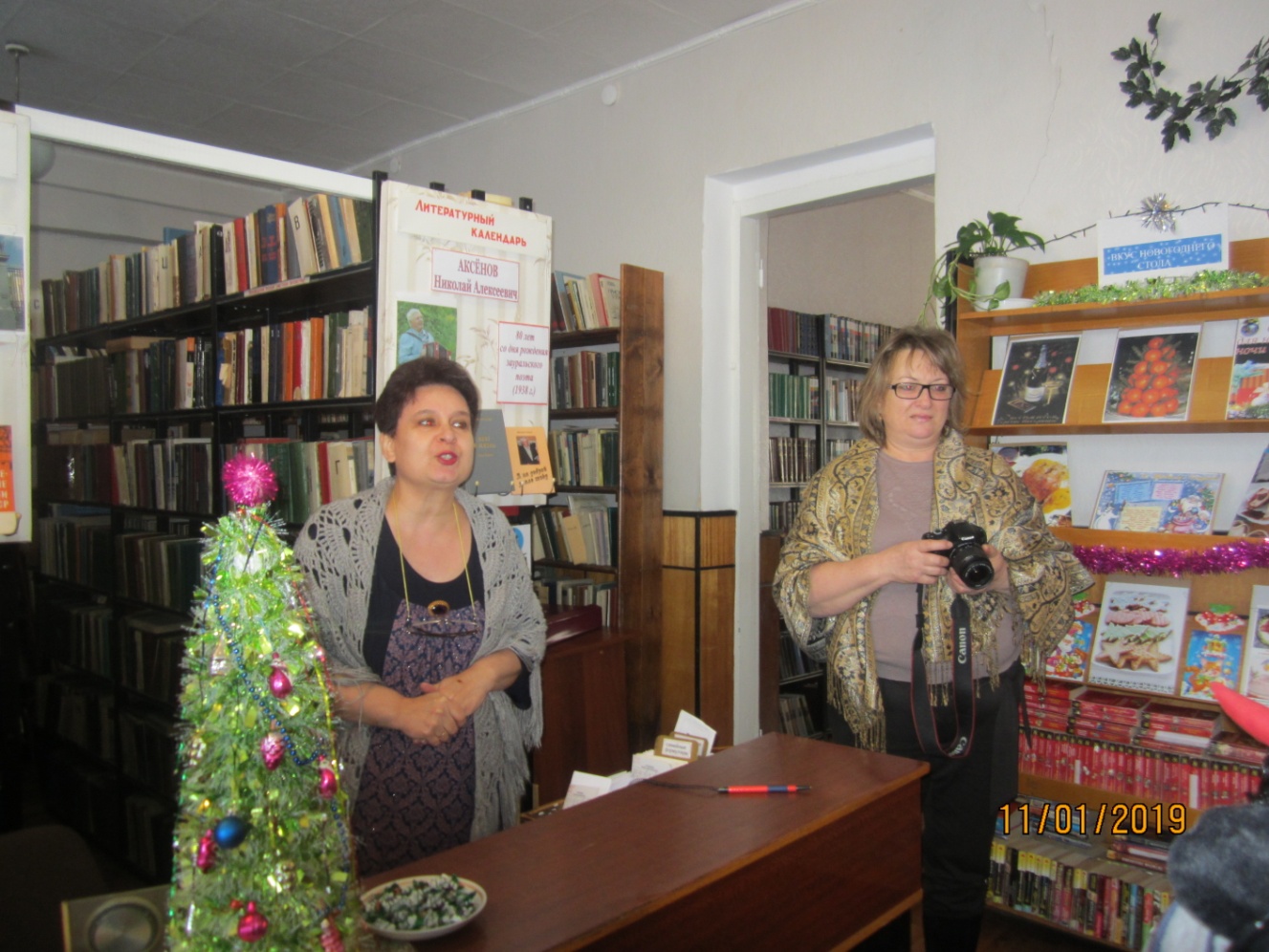 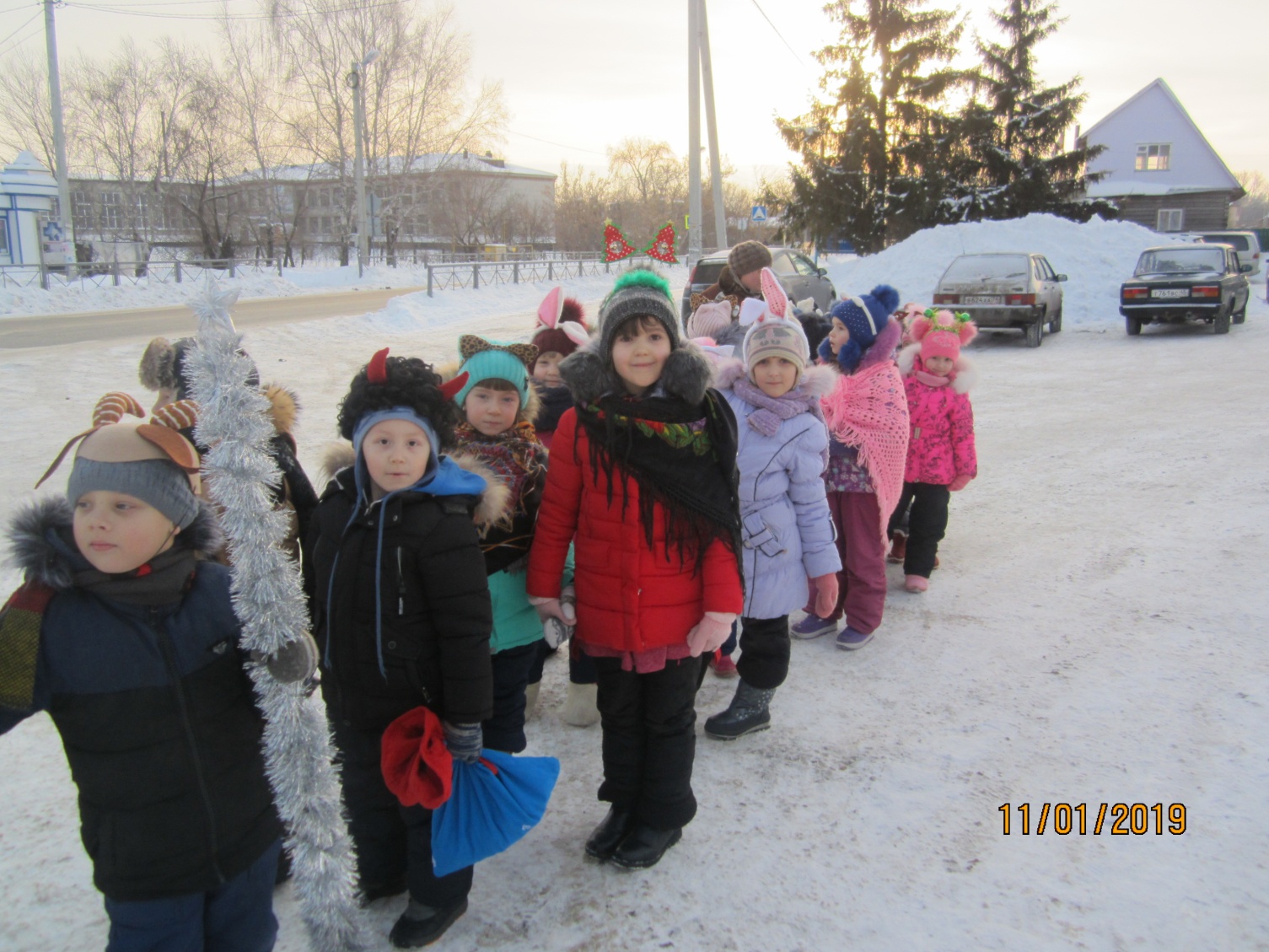 